14.05.2020											           № 13г. СевероуральскО внесении изменений в постановление Главы Североуральского городского округа от 13.08.2010 № 953 «О комиссии по соблюдению требованийк служебному поведению муниципальных служащих Североуральского городского округа и урегулированию конфликта интересов»Руководствуясь статьей 43 Положения о правовых актах Североуральского городского округа, утвержденного решением Думы Североуральского городского округа от 22.04.2015 № 33,  в связи с кадровыми изменениямиПОСТАНОВЛЯЮ:1. Внести изменения в состав комиссии по соблюдению требований к служебному поведению муниципальных служащих Североуральского городского округа и урегулированию конфликта интересов, утвержденный постановлением Главы Североуральского городского округа от 13.08.2010 № 953 «О комиссии по соблюдению требований к служебному поведению муниципальных служащих Североуральского городского округа и урегулированию конфликта интересов»,                    с изменениями на 05 октября 2018 года, изложив его в новой редакции (прилагается).2. Контроль за выполнением настоящего постановления оставляю за собой.3. Опубликовать настоящее постановление в газете «Наше слово и на официальном сайте Администрации Североуральского городского округа.Глава Североуральского городского округа				           В.П. МатюшенкоПриложение к постановлению ГлавыСевероуральского городского округаот  14.05.2020 № 13Составкомиссии по соблюдению требований к служебному поведению муниципальных служащих Североуральского городского округаи урегулированию конфликта интересов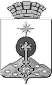 ПОСТАНОВЛЕНИЕГЛАВЫ СЕВЕРОУРАЛЬСКОГО ГОРОДСКОГО ОКРУГАПаслер Владимир ВладимировичЗаместитель Главы Администрации Североуральского городского округа, председатель комиссии;Саранчина Жанна АнатольевнаЗаместитель Главы Администрации Североуральского городского округа, заместитель председателя комиссии;Цепова Валентина Эдуардовназаведующий отделом муниципальной службы, организационной работы, информатизации и защиты информации Администрации Североуральского городского округа, секретарь комиссии;Члены комиссии:Горбунов Станислав ВиктровичКотоваЕкатерина Владимировнапредседатель координационного совета профсоюзных объединений Североуральского городского округа (по согласованию);заведующий юридической службой Администрации Североуральского городского округа;Минзарипова Юлия ВладимировнаХатюхина Татьяна Васильевнадиректор государственного автономного профессионального образовательного учреждения Свердловской области «Североуральский политехникум»;начальник организационно-правового  отдела аппарата Думы Североуральского городского округа.